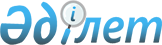 Шектеу іс-шараларын тоқтату және "Тарбағатай ауданы Ойшілік ауылдық округінің Ақжал елді мекеніне шектеу іс-шараларын белгілеу туралы" Ойшілік ауылдық округі әкімінің 2020 жылғы 25 қарашадағы № 21 шешімінің күші жойылды деп тану туралыШығыс Қазақстан облысы Тарбағатай ауданы Ойшілік ауылдық округі әкімінің 2021 жылғы 27 шілдедегі № 14 шешімі. Қазақстан Республикасының Әділет министрлігінде 2021 жылғы 30 шілдеде № 23778 болып тіркелді
      ЗҚАИ-ның ескертпесі.
      Құжаттың мәтінінде түпнұсқаның пунктуациясы мен орфографиясы сақталған.
      Қазақстан Республикасының "Ветеринария туралы" Заңының 10-1 бабының 8) тармақшасына, Қазақстан Республикасының "Құқықтық актілер туралы" Заңының 27-бабына сәйкес, Қазақстан Республикасының Ауыл шаруашылығы министрлігі ветеринариялық бақылау және қадағалау Комитетінің Тарбағатай ауданының бас мемлекеттік ветеринариялық-санитариялық инспекторының 2021 жылғы 07 шілдедегі № 367 ұсынысы негізінде, ШЕШТІМ:
      1. Мүйізді ірі қара малдарының арасынан бруцеллез ауруының ошақтарын жою жөніндегі ветеринариялық іс-шаралар кешені жүргізілуіне байланысты Тарбағатай ауданы Ойшілік ауылдық округінің Ақжал елді мекеніне белгіленген шектеу іс-шаралары тоқтатылсын.
      2. Тарбағатай ауданы Ойшілік ауылдық округі әкімінің 2020 жылғы 25 қарашадағы № 21 "Тарбағатай ауданы Ойшілік ауылдық округінің Ақжал елді мекеніне шектеу іс-шараларын белгілеу туралы" (Нормативтік құқықтық актілерді мемлекеттік тіркеу тізілімінде № 7877 болып тіркелген) шешімінің күші жойылды деп танылсын.
      3. Осы шешімнің орындалуын бақылауды өзіме қалдырамын.
      4. Осы шешім алғашқы ресми жарияланған күнiнен кейiн күнтiзбелiк он күн өткен соң қолданысқа енгiзiледi.
					© 2012. Қазақстан Республикасы Әділет министрлігінің «Қазақстан Республикасының Заңнама және құқықтық ақпарат институты» ШЖҚ РМК
				
      әкім 

С. Ыгиев
